분류 : 퇴적암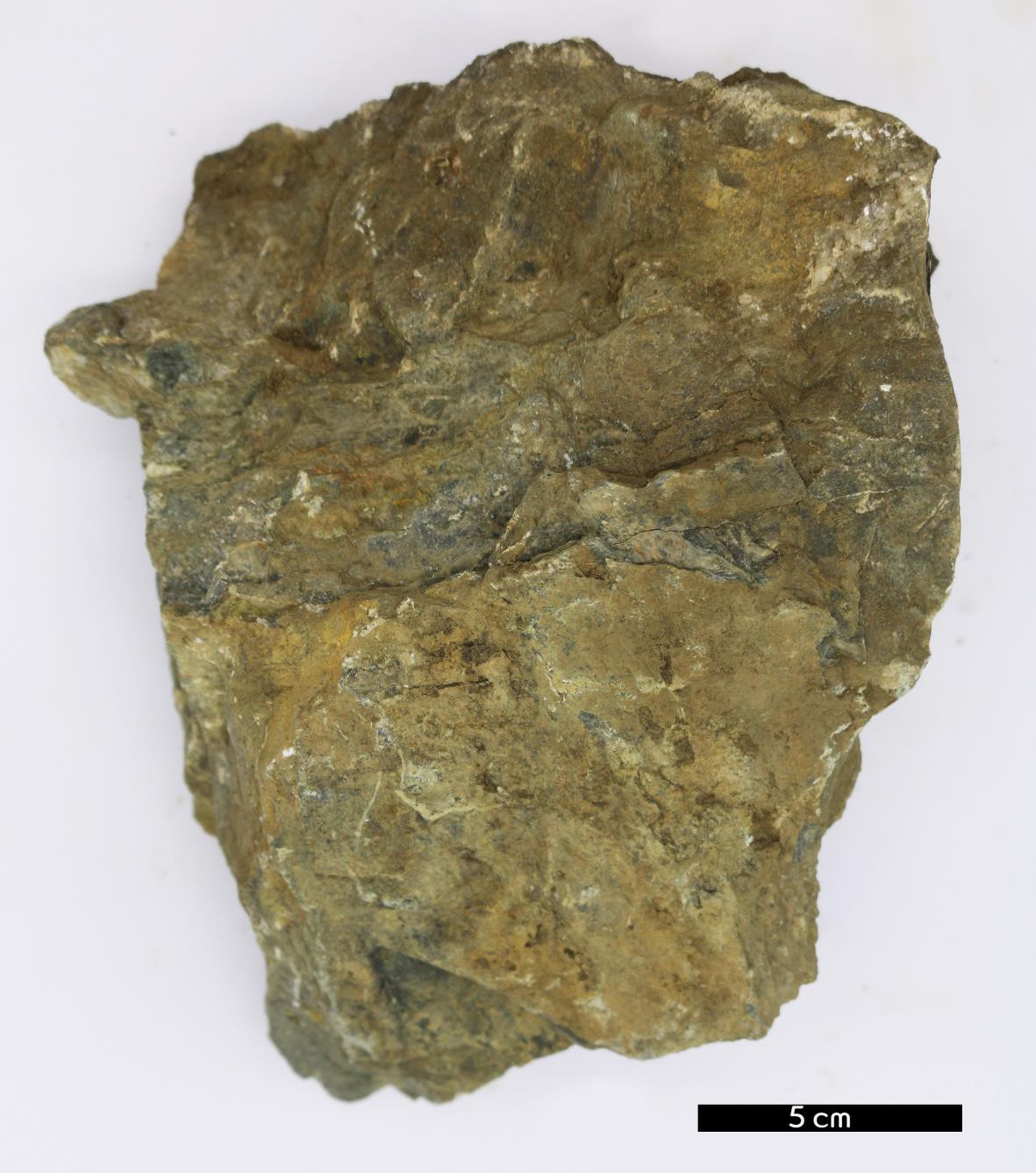 암석이름 : 석회암(Limestone)주요광물 : 방해석, 백운석보유기관 : 강원대학교 지질학과산지 : 강원도 삼척시 노곡면 여삼리특징탄산칼슘을 주성분으로 하는 퇴적암을 말한다.주로 생물 활동에 의해 형성되며 많은 경우 생파편을함유하고 있다.붉은 세립질의 석회 이질 퇴적물로 주로 구성되어 있으며 산소가 풍부한 고요한 천해 환경에서 퇴적된 것으로 보인다.염산을 뿌리면 격렬하게 반응을 하여 기포가 생긴다..